БИНОМ НЬЮТОНА.Тип занятия: лекция.Основные вопросы:Треугольник Паскаля.Формула бинома НьютонаСвойства формулы бинома Ньютона.Литература:Алимов Ш.А. «Алгебра и начала анализа. Учебник для 10 – 11 классов общеобразовательной средней школы», М., 2014Домашнее задание:Изучить материал лекции, приведенный ниже.Составить конспект.Решить задачи, приведенные ниже.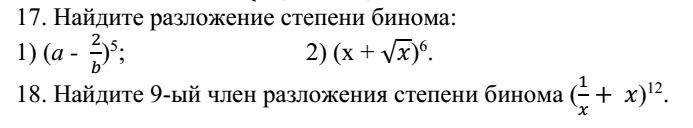 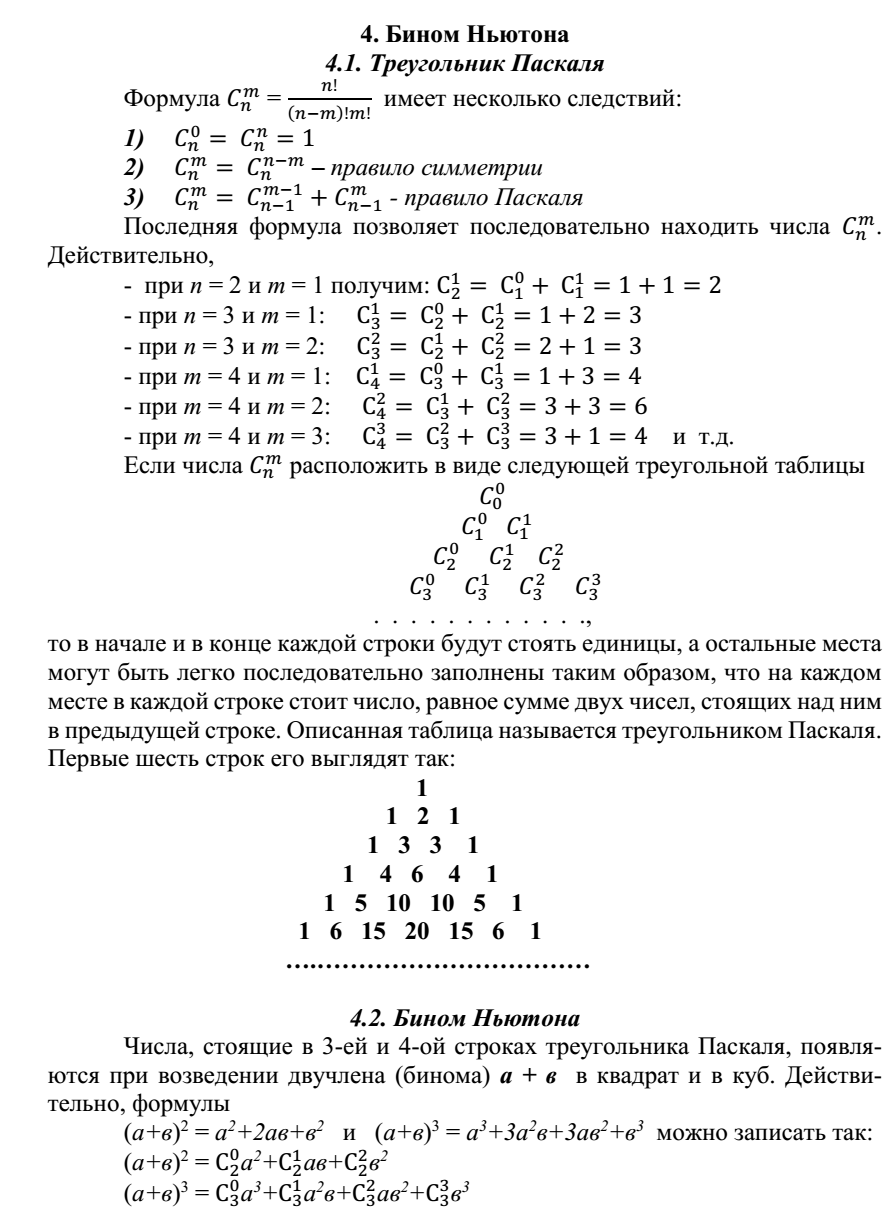 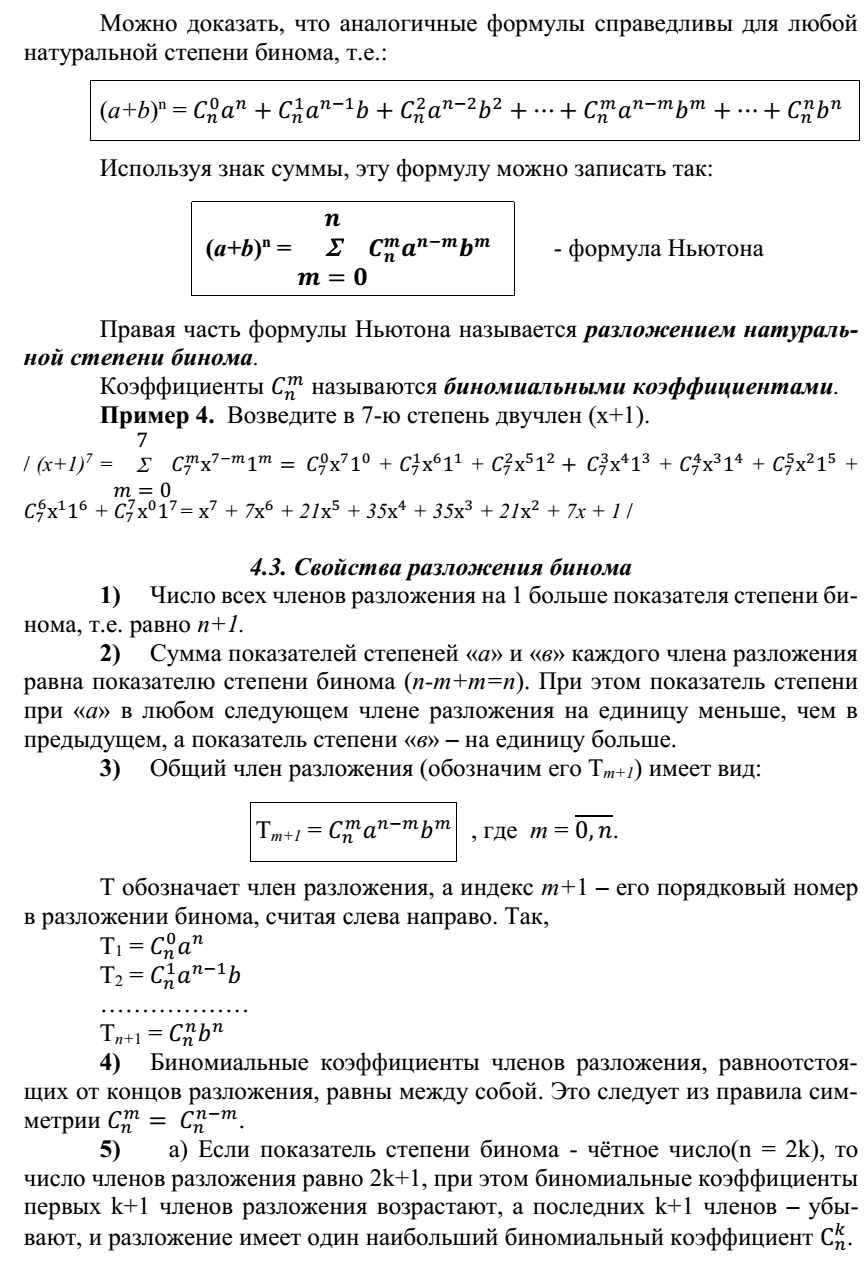 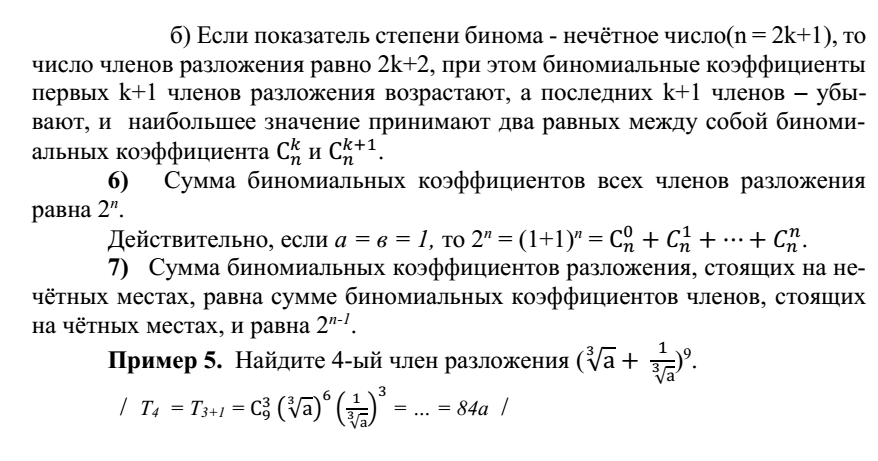 